Работнікі ЖРЭСа працавалі на суботніку27 сентября27 верасня работнікі ЖРЭСа ўдзельнічалі ў суботніку. Прычым не толькі радавыя, але і прадстаўнікі адміністрацыі. Яны раздзяліліся на групы і раз’ехаліся па мікрараёнах горада. З сабою прыхапілі пэндзлі, малярныя валікі, шпатэлі, фарбу. Неабходна было пафарбаваць цокалі шматпавярховых дамоў, якія знаходзяцца паблізу цэнтральных вуліц. Усе работы выконваліся ў рамках падрыхтоўкі Смаргоні да абласных “Дажынак”, якія пойдуць у нашым горадзе ў лістападзе.У мікрараёне Усходнім у маляроў часова перакваліфікаваліся работнікі па комплекснай уборцы тэрыторый. Яны фарбавалі цокаль шматпавярховага жылога дома №45 па вул. Юбілейнай. Работа спорылася, метр за метам цокаль пакрываўся новай фарбай.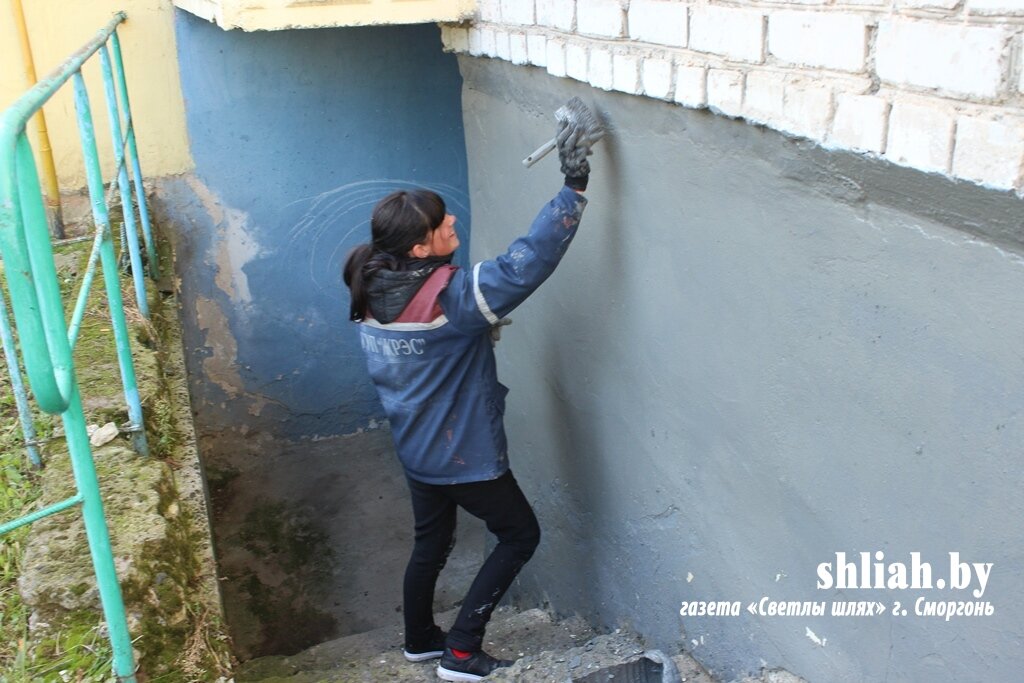 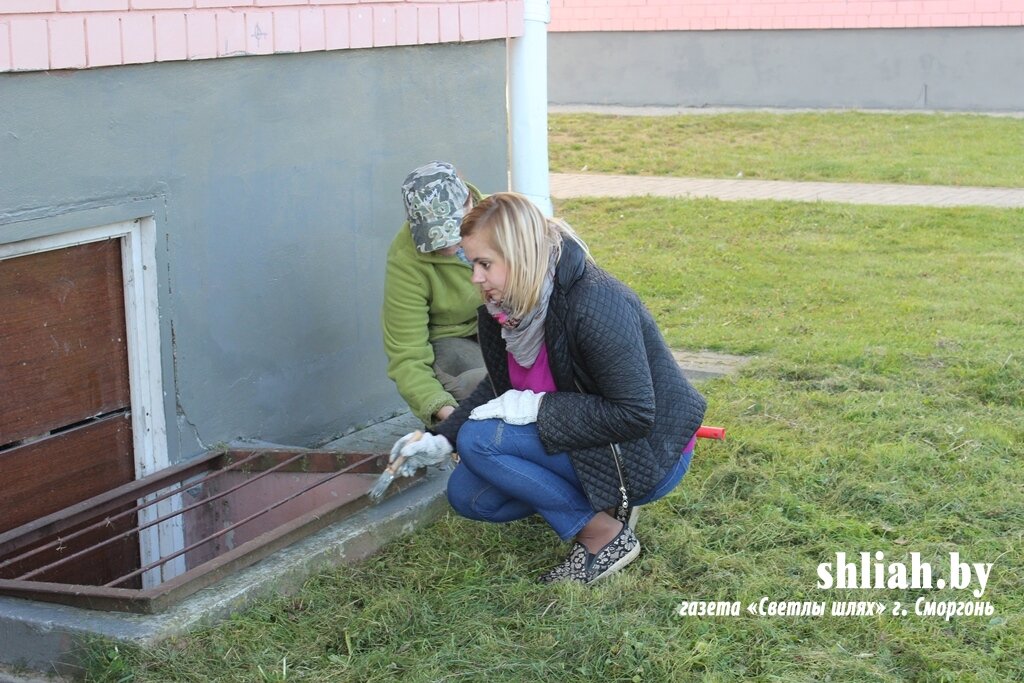 